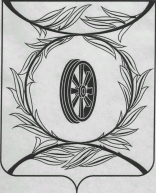 Челябинская областьСОБРАНИЕ ДЕПУТАТОВ КАРТАЛИНСКОГО МУНИЦИПАЛЬНОГО РАЙОНАРЕШЕНИЕот 30 марта 2017 года № 272-Н                                                Об изменении состава депутатов Собрания депутатов Карталинского муниципального района На основании постановления Конституционного Суда РФ в от 01.12.2015г. № 30-П для обеспечения стабильности функционирования системы местного самоуправления, в соответствии с Федеральным законом от 06.10.2003г. № 131-ФЗ «Об общих принципах организации местного самоуправления в Российской Федерации», руководствуясь Уставом Карталинского муниципального района, рассмотрев решения Совета депутатов Анненского сельского поселения от 10.03.2017 г. № 4, Собрание депутатов Карталинского муниципального района РЕШАЕТ:1. Включить в состав депутатов Собрания депутатов Карталинского муниципального района:1) Качурину Татьяну Владимировну - депутата Совета депутатов Анненского сельского поселения.2. Исключить из состава депутатов Собрания депутатов Карталинского муниципального района:1) Егорова Олега Анатольевича – главу Анненского сельского поселения.3. Настоящее решение вступает в силу со дня его подписания.4. Опубликовать настоящее решение в газете «Карталинская Новь».Председатель Собрания депутатовКарталинского муниципального района                                        В. К. Демедюк